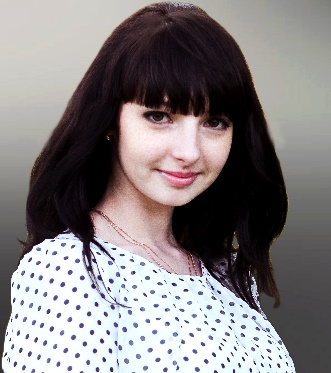 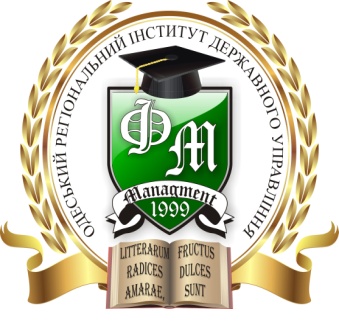 РЕЗЮМЕвипускниці спеціальності «Менеджмент організацій і адміністрування»                                                 Одеського регіонального інституту державного управлінняНаціональної академії державного управлінняпри Президентові України                      Чеботарьової Катерини КостянтинівниМета:                    працевлаштування, отримати роботу за спеціальністюВідомості про     Дата і місце народження: 31.112.1989 р., м. Ізмаїл, Одеська область, Українасебе:                     Місце проживання: м. Ізмаїл                              Контактна інформація: тел. мобільний + 38 096 32 060 31                                                                      тел. домашній (04841)4 32 11                              E-mail: chebotarjova-kate@mail.ruОсвіта:               09.2014 – дотепер: факультет менеджменту Одеського регіонального інституту державного управління Національної  академії державного управління при Президентові України, диплом спеціаліста отримаю у червні 2015 року                            09.2012-06.2013: факультет української філології та історії Ізмаїльського гуманітарного університету, диплом магістра.                            09.2011-06.2013: факультет українсько філології Ізмаїльського гуманітарного університету, диплом спеціаліста.                            09.2007-06.2011: факультет української філології Ізмаїльського гуманітарного університету, диплом бакалавраДосвід роботи: 27.01.2013-31.08.2014: Товариство з обмеженою відповідальністю «Ізмаїльське                                       медичне училище», посада: адміністратор (розпорядник) Єдиної державної електронної бази з питань освіти (ЄДЕБО);                            03.09.2012-31.08.2014: Товариство з обмеженою відповідальність «Ізмаїльське медичне училище, посада: викладач української мови та літератури.Досягнення:     дипломи: бакалавра, спеціаліста, магістра, сертифікат про підвищення кваліфікації з «Роботи в Єдиній державній електронній базі с питань освіти адміністратора вищого навчального закладу».Навички           знання комп’ютера, працюю з програмами MS Office(Excel,Word,PowerPoint,Access), Adobe Photoshop, навички роботи з Internet.та вміння:        Мови:                українська – вільно                             російська – вільно                            англійська – читаю, перекладаю зі словникомІнтереси: саморозвиток, іноземні мови, психологія, музика, фотографія, малювання.